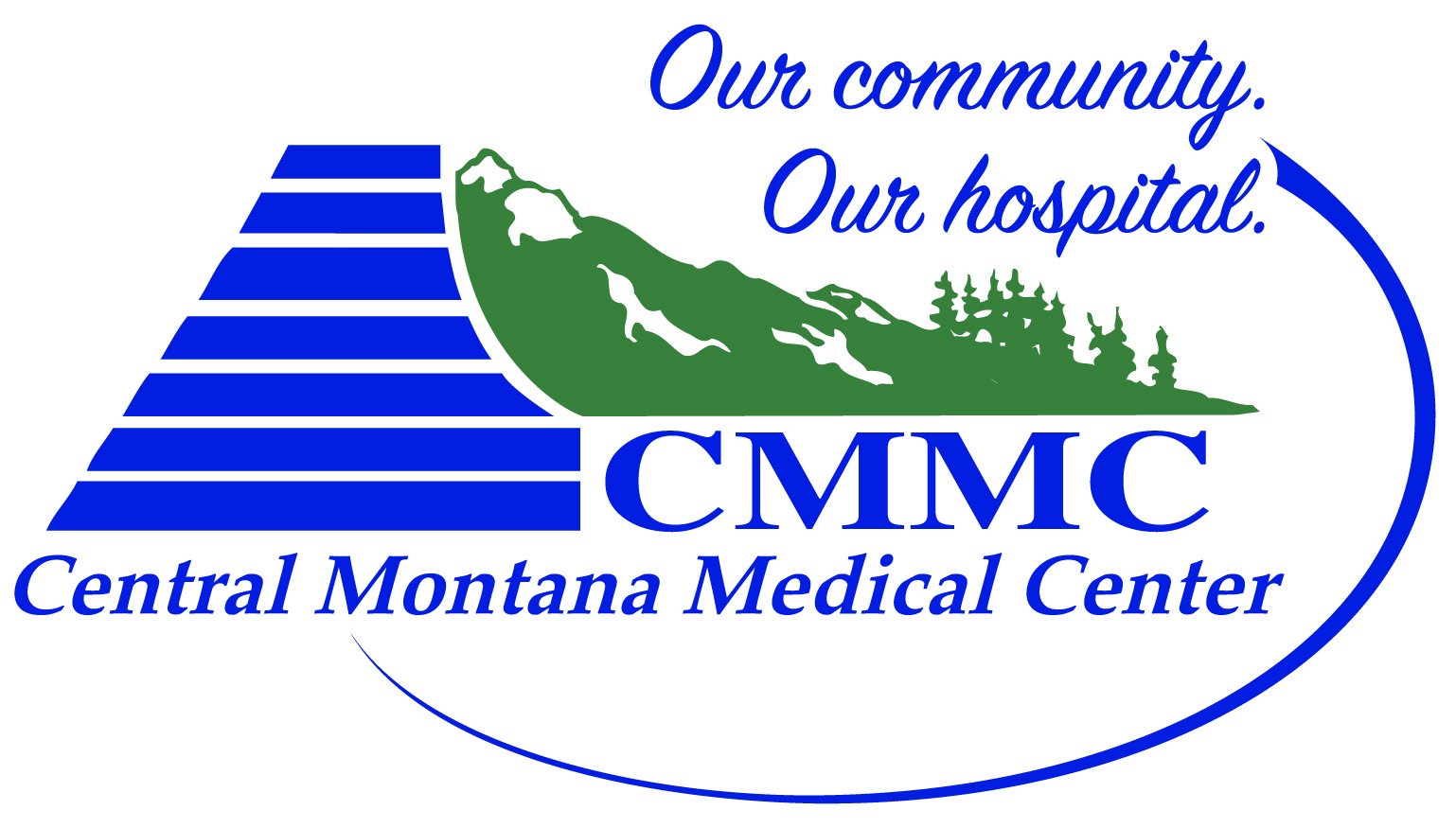 Central Montana Sports Enhancement Program Registration Form$150 for 1st child, $100 per additional child; 17 Sessions – May 29th – July 9th, 2018Registration deadline:  May 25th Checks payable to: CMMC                                   Basin Therapy                                   215 3rd Street South                                   Stanford, MT 59479Athlete InformationName:Age:             DOB:Circle:      Male                FemaleParent InformationParent InformationParent InformationParent InformationParent InformationParent InformationName:Name:Name:Name:Name:Name:AddressCityCityCityStateZipEmail addressEmail addressEmail addressPhonePhonePhoneEmergency Contact NameEmergency Contact NameEmergency Phone NumberEmergency Phone NumberEmergency Phone NumberEmergency Phone Number